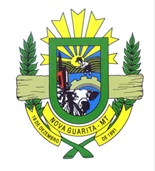 ESTADO DE MATO GROSSOCÂMARA MUNICIPAL DE VEREADORES NOVA GUARITA Gabinete do Presidente4ª SESSÃO ORDINÁRIADia 04 de abril de 2022— 19h00min —— PEQUENO EXPEDIENTE —        1. ATA DA SESSÃO ASSUNTO: Ata Nº. 04/2022 da Sessão Ordinária do dia 21.03.2022.— ORDEM DO DIA –          2. Proposta de Emenda à Lei Orgânica Municipal nº 001/2022, Votação 1º turno.ASSUNTO:  EMENTA: “Altera a redação dos incisos XV e XVI do Art. 29 da Lei Orgânica do Município e dá outras providências”.Autoria: Prefeitura Municipal.                    3. Projeto de Lei Complementar do Executivo nº. 083/2022, Votação 2º turno.ASSUNTO: EMENTA: “ CRIA O CARGO DE COORDENADOR DE ATENÇÃO BÁSICA, ALTERA A LEI COMPLEMENTAR MUNICIPAL Nº 044/2018 E DÁ OUTRAS PROVIDÊNCIAS”.Autoria: Prefeitura Municipal.                            4. Projeto de Lei Complementar do Executivo nº. 081/2022, Votação 2º turno.ASSUNTO: EMENTA: “CRIA CARGO EM COMISSÃO DE ASSESSOR DE IMPRENSA E COMUNICAÇÃO, CARGO DE PROVIMENTO EFETIVO DE SOLDADOR, ALTERA A LEI COMPLEMENTAR MUNICIPAL DE Nº 044/2018 E DÁ OUTRAS PROVIDÊNCIAS”.Autoria: Prefeitura Municipal.                            5. Projeto de Lei Complementar do Executivo nº. 085/2022, Votação 1º turno.ASSUNTO:  EMENTA: “DISPÕE SOBRE A ALTERAÇÃO DA LEI COMPLEMENTAR Nº 044/2018, ATUALIZAÇÕES POSTERIORES”.Autoria: Prefeitura Municipal.                             6. Projeto de Lei Complementar do Executivo nº. 874/2022, Votação 1º turno.ASSUNTO: EMENTA: “ DENOMINA OS LOGRADOUROS QUE MENCIONA, NO BAIRRO PROGRESSO, E DÁ OUTRAS PROVIDÊNCIAS”.Autoria: Prefeitura Municipal.                    7. Projeto de Lei do Executivo nº. 876/2022.ASSUNTO: EMENTA: “ AUTORIZA O PODER EXECUTIVO MUNICIPAL A EFETUAR SUBVENÇÃO, ATRAVÉS DE TERMO DE CONVÊNIO, A ASSOCIAÇÃO MIA E DÁ OUTRAS PROVIDÊNCIAS”.Autoria: Prefeitura Municipal.          8. Projeto de Lei do Executivo nº. 878/2022.ASSUNTO: EMENTA: “ DISPÕE SOBRE A GRATIFICAÇÃO A SER PAGA AOS PROFISSIONAIS DA SECRETARIA MUNICIPAL DE SAÚDE QUE EXERÇAM ATIVIDADES DURANTE AS CAMPANHAS NACIONAIS DE VACINA”.Autoria: Prefeitura Municipal.                  7. Projeto de Lei do Executivo nº. 879/2022.ASSUNTO: EMENTA: REGULAMENTA A CONCESSÃO DE DIÁRIAS AOS SERVIDORES PÚBLICOS DO PODER EXECUTIVO MUNICIPAL E DÁ OUTRAS PROVIDÊNCIAS”.Autoria: Prefeitura Municipal.                 8. Projeto de Resolução nº. 002/2022, Votação 1º turno.ASSUNTO: EMENTA: “Dispõe sobre a alteração de dispositivos da Resolução nº 006/2019 que dispõe sobre o Regimento Interno da Câmara Municipal de Vereadores de Nova Guarita e dá outras providências”.Autoria: Câmara Municipal.                                                                                 HEITOR BALESTRINPresidente                                                                                             Nova Guarita- MT, 31 de março de 2022.Avenida dos Migrantes, Travessa Moacir Kramer S/nº – Centro – CEP 78508-000 – Nova Guarita - MT – Fone: (66) 3574-1166.Email: legislativo@novaguarita.mt.leg.br site: www.novaguarita.mt.leg.b